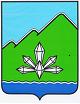 АДМИНИСТРАЦИЯ ДАЛЬНЕГОРСКОГО ГОРОДСКОГО ОКРУГА ПРИМОРСКОГО КРАЯПОСТАНОВЛЕНИЕ23 мая 2016 г.                                     г.Дальнегорск                                      № 288-паОб утверждении Программы противодействия коррупции в  Дальнегорском городском округена 2016 - 2017 годыВ соответствии с Федеральным законом от 25.12.2008 № 273-ФЗ 
«О противодействии коррупции», Указом Президента Российской Федерации 
от 01.04.2016 № 147 «О Национальном плане противодействия коррупции на 
2016 - 2017 годы», Законом Приморского края от 10.03.2009 № 387-КЗ 
«О противодействии коррупции в Приморском крае», руководствуясь Федеральным законом от 06.10.2003 № 131-ФЗ «Об общих принципах организации местного самоуправления в Российской Федерации», Уставом Дальнегорского городского округа, администрация Дальнегорского городского округаПОСТАНОВЛЯЕТ: Утвердить прилагаемую Программу противодействия коррупции в Дальнегорском городском округе на 2016 – 2017 годы.Признать утратившим силу постановление администрации Дальнегорского городского округа от 09.10.2015 № 564-па «Об утверждении муниципальной программы «Противодействие коррупции в Дальнегорском городском округе на 2015-2016 годы».Настоящее постановление подлежит размещению на официальном интернет-сайте Дальнегорского городского округа.Контроль за исполнением настоящего постановления возложить на первого заместителя главы администрации Дальнегорского городского округа. Глава Дальнегорского городского округа 				                                                          И.В. Сахута